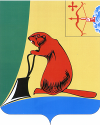 АДМИНИСТРАЦИЯ ТУЖИНСКОГО МУНИЦИПАЛЬНОГО РАЙОНАКИРОВСКОЙ ОБЛАСТИПОСТАНОВЛЕНИЕпгт ТужаВ соответствии с Федеральным законом от 09.02.2009 № 8-ФЗ «Об обеспечении доступа к информации о деятельности государственных органов и органов местного самоуправления», на основании соглашений от 07.12.2012 (с доп. от 27.01.2012), в целях обеспечения права неограниченного круга лиц на доступ к информации о деятельности органов местного самоуправления Тужинского района, администрация района ПОСТАНОВЛЯЕТ:1. Определить пунктом бесплатного доступа к информации о деятельности органов местного самоуправления Тужинского района (в том числе органов местного самоуправления сельских поселений района) через информационную телекоммуникационную сеть ИНТЕРНЕТ – читальный зал Муниципального казённого учреждения культуры Тужинская районная межпоселенческая централизованная библиотечная система (адрес: 612200, Кировская область, Тужинский район, пгт Тужа, ул. Свободы, д. 7, телефон: 2-16-62, график работы: понедельник – пятница с 9 00 до 17 00, суббота – выходной, воскресенье с 9 00 до 14 00, обеденный перерыв с 12 00 до 13 00).2. Разместить настоящее постановление на официальном сайте Тужинского района. 3. Опубликовать настоящее постановление в районной газете «Родной край».Глава администрации района			  Е.В.Видякина27.01.2012№ 40Об определении пункта доступа к информации о деятельности органов местного самоуправления Тужинского района через информационную телекоммуникационную сеть ИНТЕРНЕТ